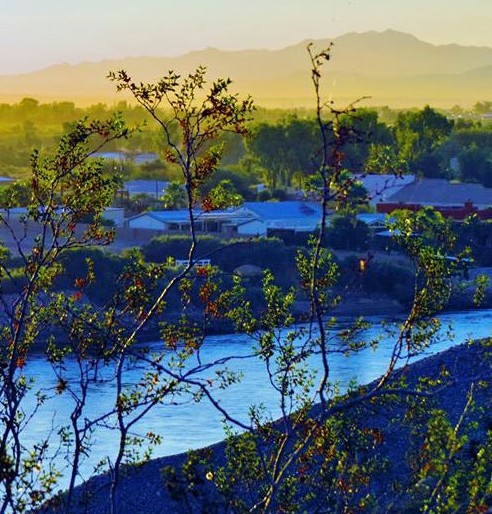 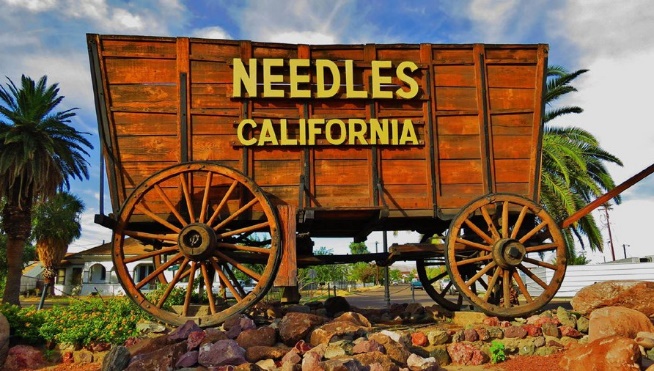 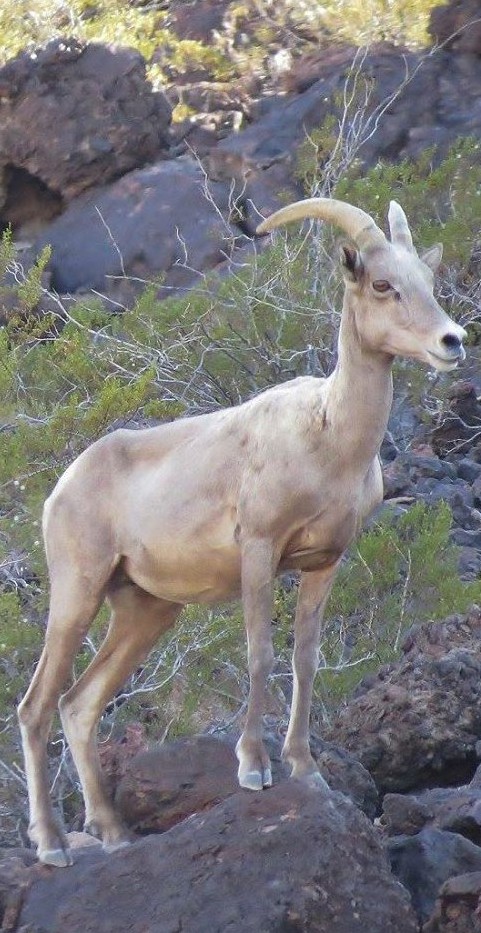 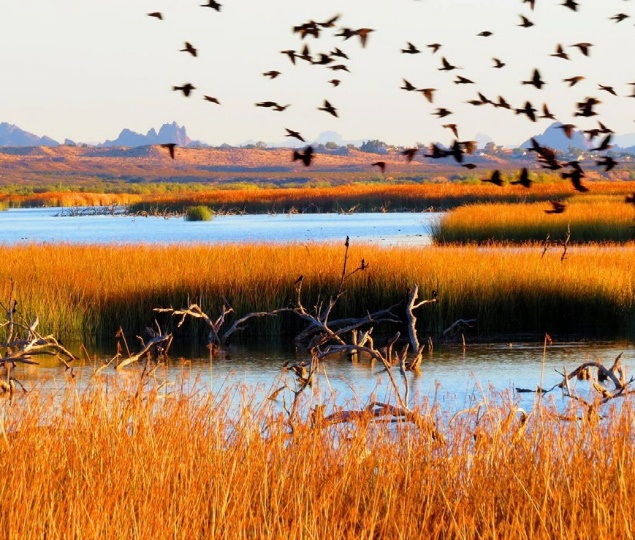 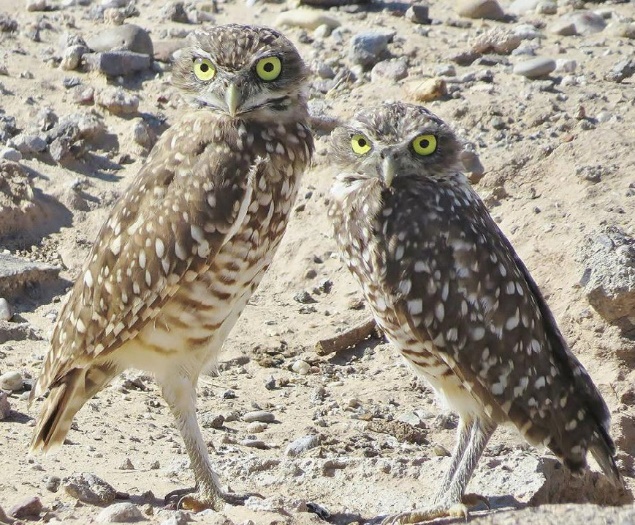 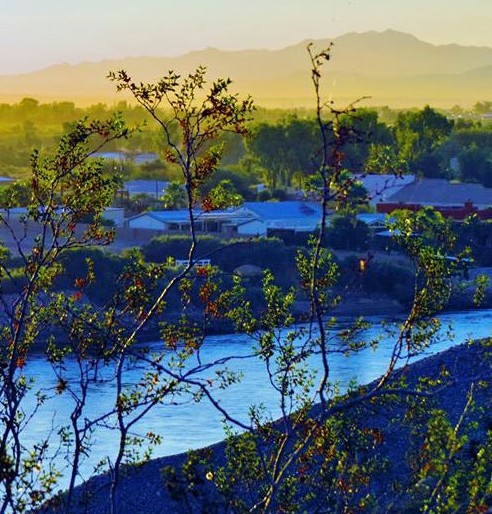 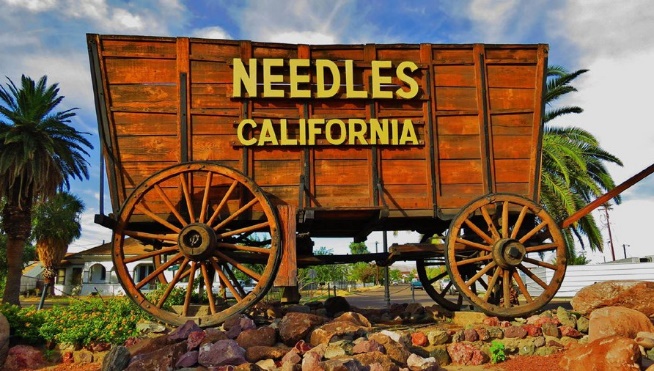 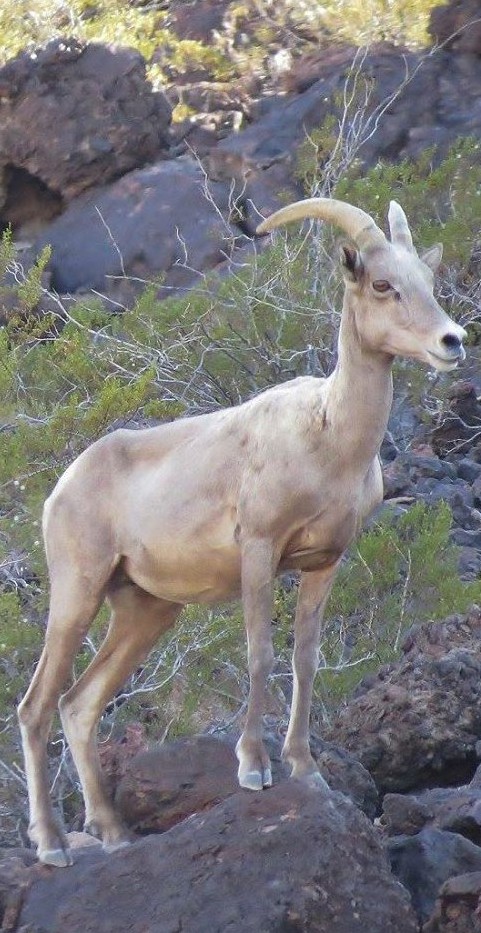 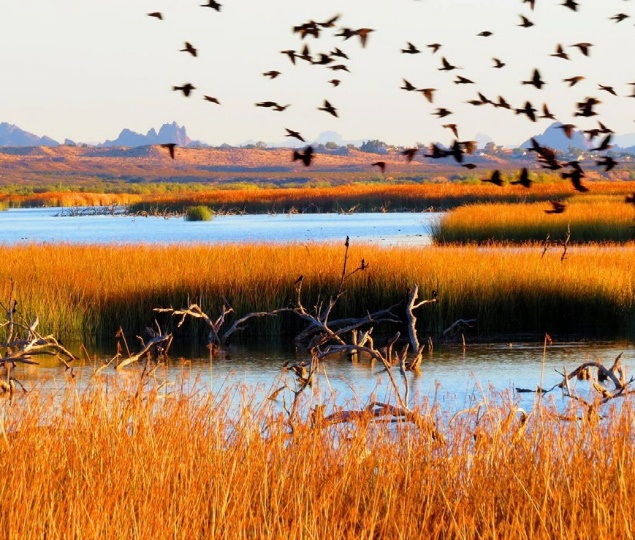 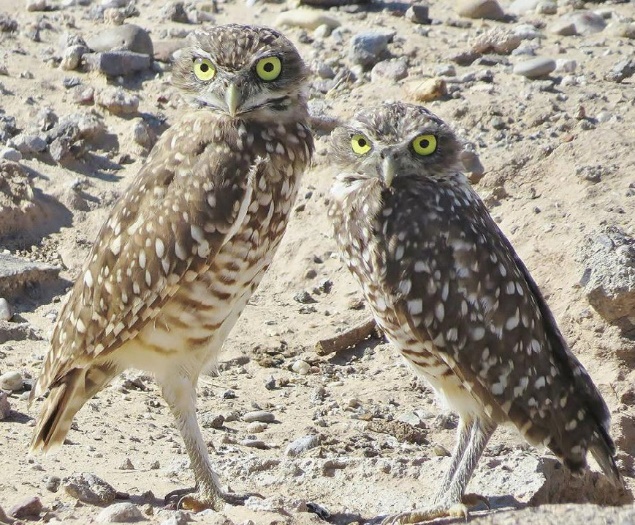 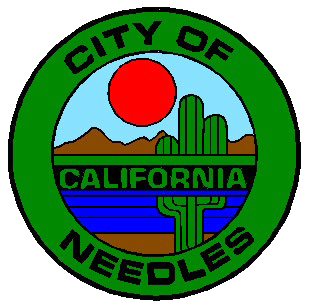 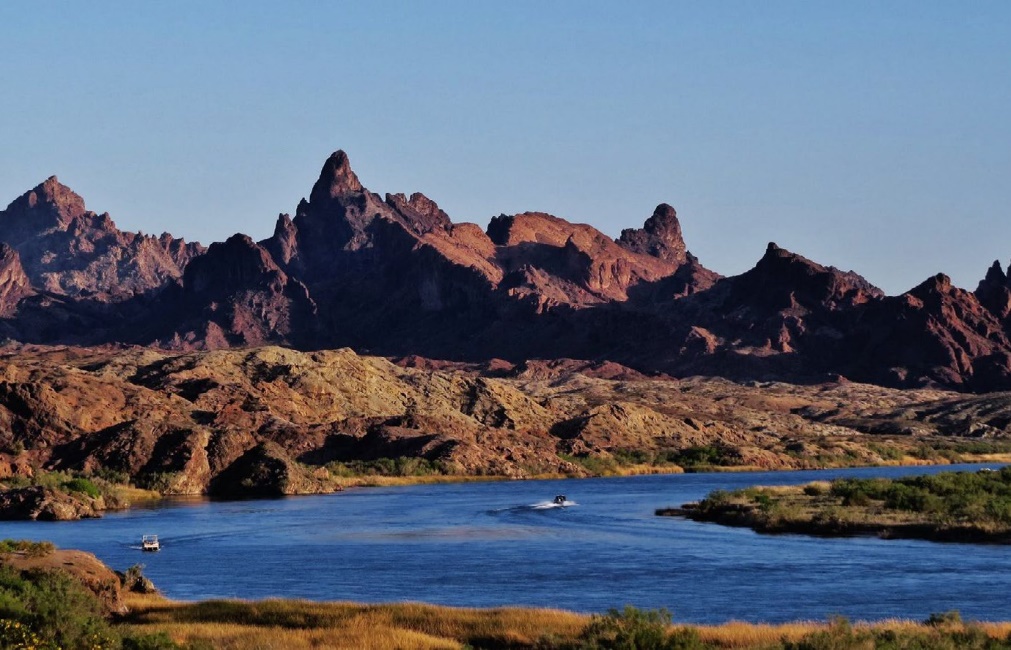 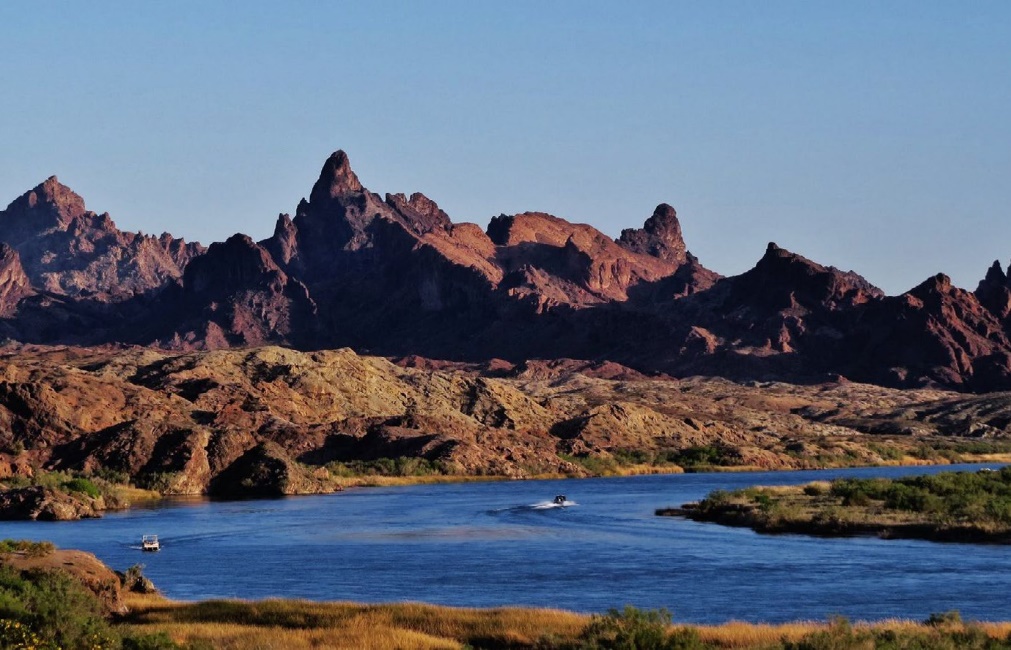 To ensure our water meets all State and Federal regulatory standards, we sample and test our water system regularly and send these samples to an independent lab for processing. We test for a variety of contaminants on a regular basis. Contaminants are things that might be present in the water and could compromise its safety.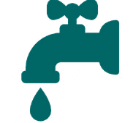 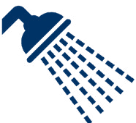 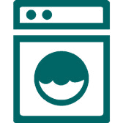 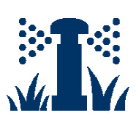 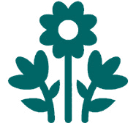 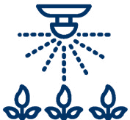 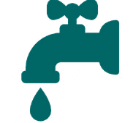 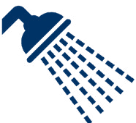 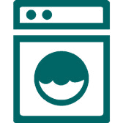 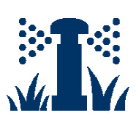 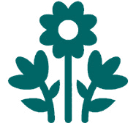 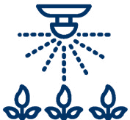 Many contaminants that we test for are naturally occurring, but depending on the amount, could cause health concerns.Within this Consumer Confidence Report, we have provided data tables that show what we test for, if there was a detection, and if so, at what level. It’s important to remember that if there is adetection, that doesn’t mean the water is not safe to drink. Many naturally occurring elements found in water are detected at low levels but are only known to have an adverse health affect at very high levels, over a long period of time. Ensuring waterquality is a complex process and the informationwe provide may seem complicated. We want to make sure to answer any questions or concerns you may have. If you have any questions, please contact the City of Needles at 760-326-5700.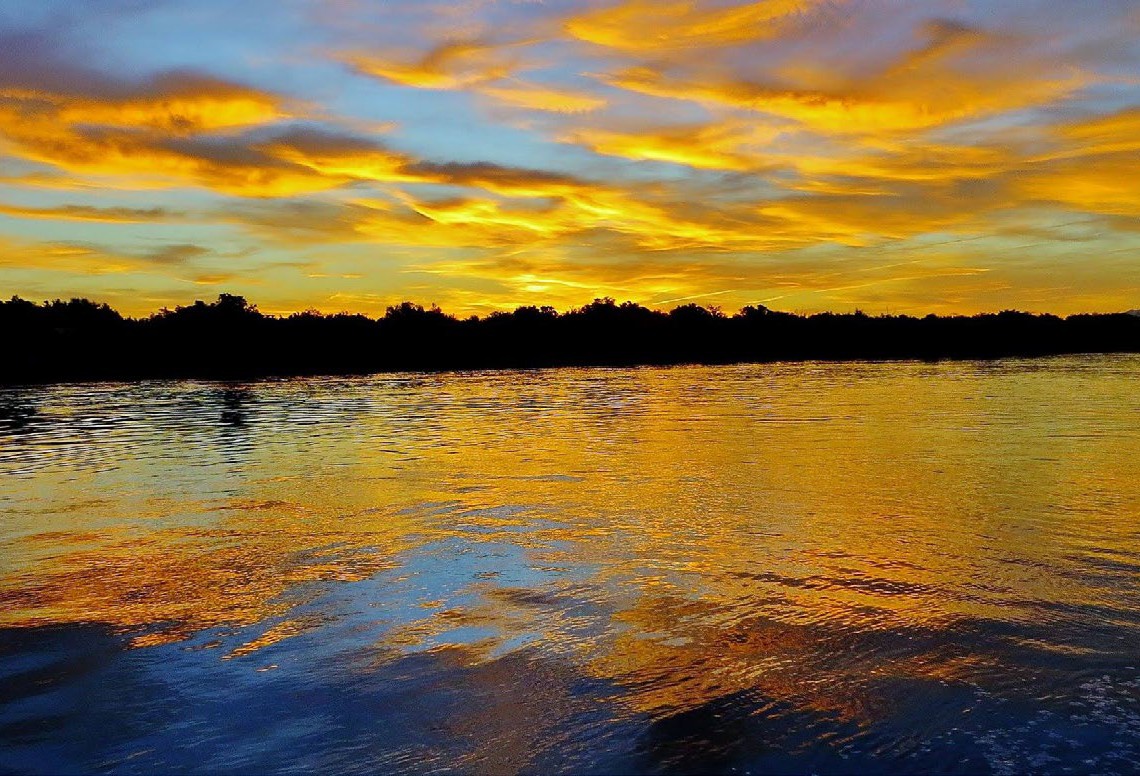 Message from the United States Environmental Protection AgencyThe sources of drinking water (both tap water and bottled water) include rivers, lakes, streams, ponds, reservoirs, springs, and wells. As water travels over the surface of the land or through the ground, it dissolves naturally occurring minerals (and, in some cases, radioactive material) and can pick up substances resulting from the presence of animals or from human activity. Contaminants that may be present in source water include:Microbial contaminants, such as viruses and bacteria, that may come from sewage treatment plants, septic systems, agricultural livestock operations, and wildlife.Inorganic contaminants, such as salts and metals, that can be naturally occurring or result from urban stormwater runoff, industrial or domestic wastewater discharges, oil and gas production, mining, or farming.Pesticides and herbicides, that may come from a variety of sources such as agriculture, urban stormwater runoff, and residential uses.Organic chemical contaminants, including synthetic and volatile organic chemicals, that are by- products of industrial processes and petroleum production, and can also come from gas stations, urban stormwater runoff, agricultural application, and septic systems.Radioactive contaminants, that can be naturally occurring or be the result of oil and gas production and mining activities.To ensure that tap water meets all Federal and State parameters, the U.S. Environmental Protection Agency (USEPA) and the State Water Resources Control Board (State Board) prescribe regulations that limit the amount of certain contaminants in water provided by public water systems. Food and Drug Administration (FDA) regulations also establish limits for contaminants in bottled water that provide the same protection for public health.Drinking water, including bottled water, may reasonably be expected to contain at least small amounts of some contaminants. The presence of contaminants does not necessarily indicate that water poses a health risk. For more information about contaminants and potential health effects, please call the USEPA’s Safe Drinking Water Hotline (800-426-4791).Some people may be more vulnerable to contaminants in drinking water than the general population. Immuno- compromised persons, such as persons with cancer undergoing chemotherapy, persons who have undergone organ transplants, people with HIV/AIDS or other immune system disorders, some elderly, and infants can be particularly at risk from infections. These people should seek advice about drinking water from their health care providers. USEPA/Centers for Disease Control (CDC) guidelines on appropriate means to lessen the risk of infection by Cryptosporidium and other microbial contaminants are available from the Safe Drinking Water Hotline (1-800-426-4791).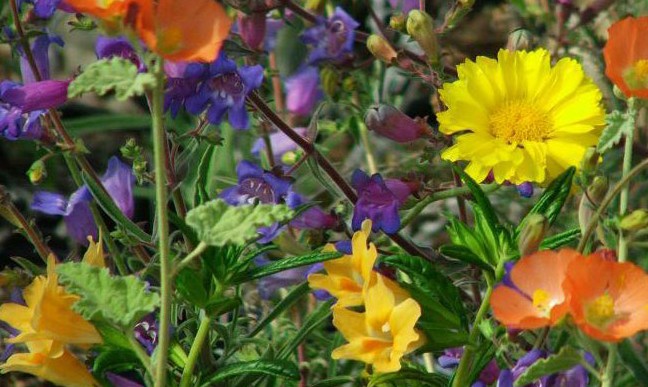 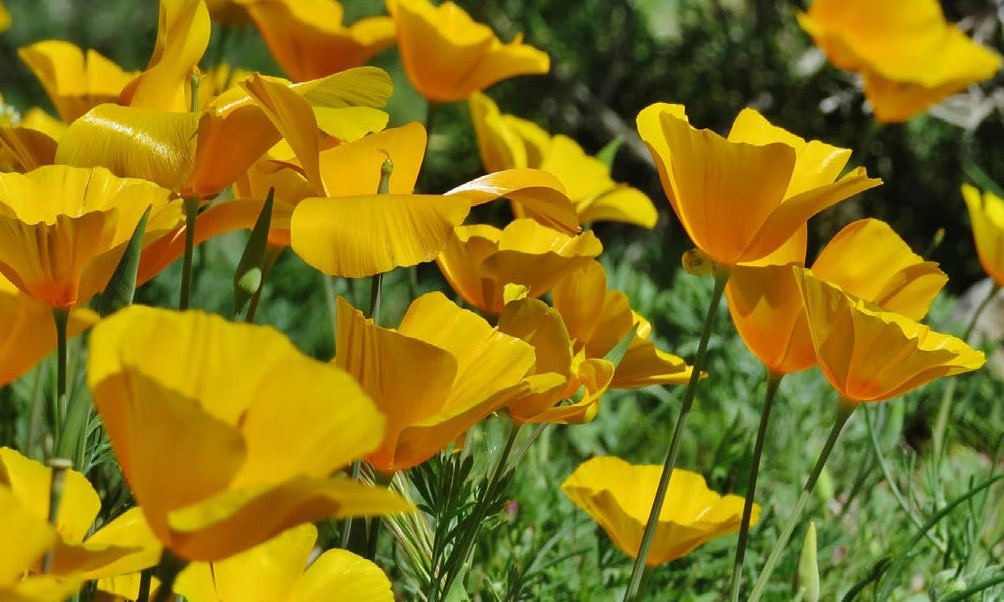 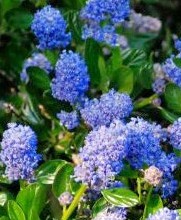 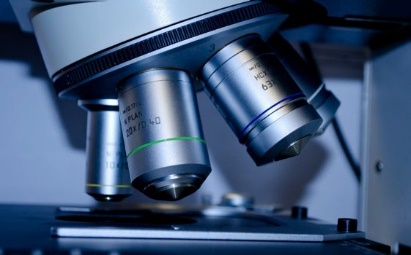 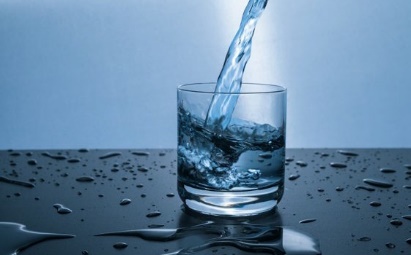 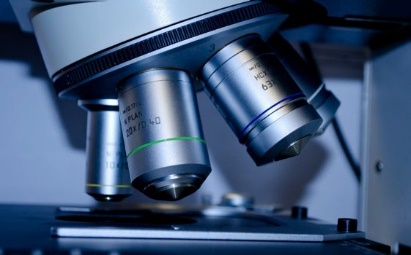 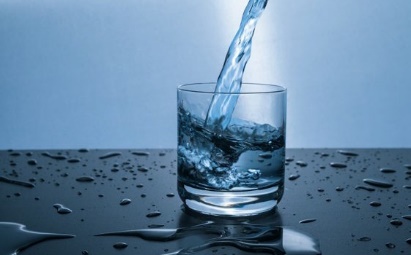 R*In 2018, the City failed to monitor for nitrate as required and thus was in violation of the regulations. This failure did not constitute an emergency and the situation has been rectified. The water was tested for nitrate twice in 2019 and again in 2020 the nitrate levels were well within acceptable range.. On November 3rd 2020 the City of Needles received a notice from the California water boards to initiate quarterly monitoring on 3 of the citys water wells #8, #11 and #12 due to secondary maximum contaminate level exceedances of Iron and Manganese on well #8. and Manganese on wells #11 and #12,Well #8 and #11 have  been offline for several years and are only run for sampling purposes to waste, well #12 is solely used to irrigate the golf course.Water Quality TermsInorganic Chemicals Maximum Contaminant Level (MCL): The highest level of a contaminant that is allowed in drinking water. Primary MCLs are set as closeto the PHGs (or MCLGs) as is economically and technologically feasible. Secondary MCLs are set to protect the odor, taste, and appearance of drinking water.Maximum Contaminant Level Goal (MCLG): The level of a contaminant in drinking water below which there is no known or expected risk to health. MCLGs are set by the U.S. Environmental Protection Agency.Public Health Goal (PHG): The level of a contaminant in drinking water below which there is no known/expected risk to health. PHGs are set by the CA Environmental Protection Agency.Primary Drinking Water Standard (PDWS): MCLs and MRDLs for contaminants that affect health along with their monitoring, reporting, and water treatment requirements.Maximum Residual Disinfectant Level (MRDL): The highest level of a disinfectant allowed in drinking water. There is convincing evidence that addition of a disinfectant is necessary for control of microbial contaminants.Maximum Residual Disinfectant Level Goal (MRDLG): The level of a drinking water disinfectant below which there is no known or expected risk to health.MRDLGs do not reflect the benefits of the use of disinfectants to control microbialcontaminants.Regulatory Action Level: The concentration of a contaminant which, if exceeded, triggers treatment or other requirements that a water system must follow.Treatment Technique (TT): A required process intended to reduce the level of a contaminant in drinking water.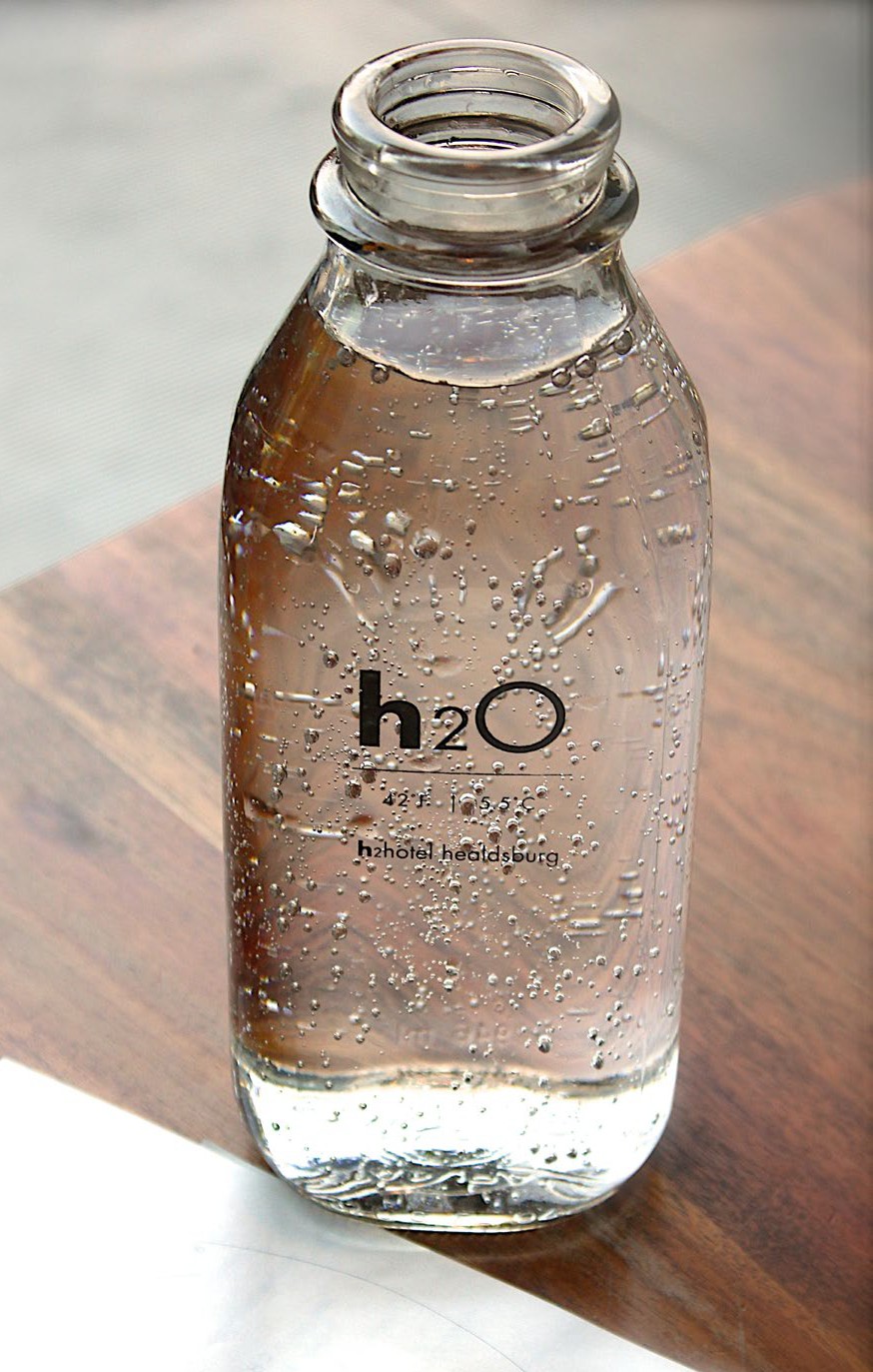 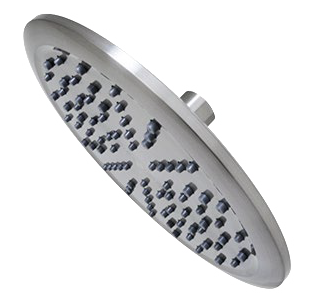 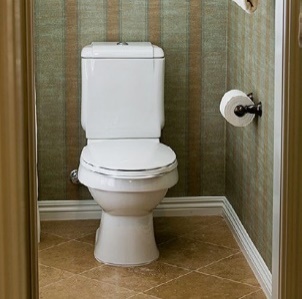 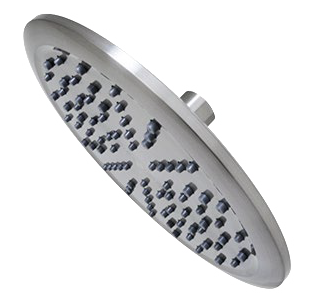 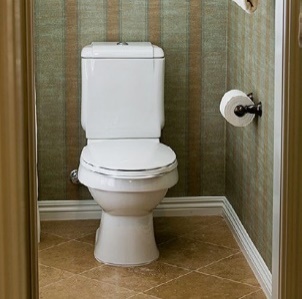 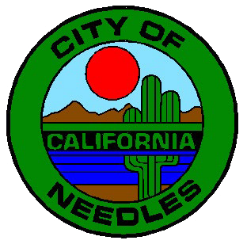 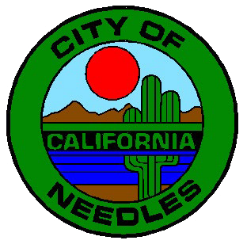 LEAD & COPPER-2019LEAD & COPPER-2019LEAD & COPPER-2019LEAD & COPPER-2019LEAD & COPPER-2019LEAD & COPPER-2019LEAD & COPPER-2019LEAD & COPPER-2019(units)ACTION LEVELPHG (MCLG)Range of Detection90th % LevelMCLViolation?Most Recent Sampling DateTypical Source of ConstituentCopper (mg/L)1.30.3  ND -.0860.013No2019Internal corrosion of household plumbing systems; erosion of natural deposits; leaching from wood preservatives. No samples collected exceeded the action level.Lead (mg/L)150.2  .075-.310.0019No2019Internal corrosion of household water plumbing systems; discharges from industrial manufacturers, erosion of natural deposits. No samples collected exceeded the action level.Microbiological Contaminants(units)PRMARY MCLPHG(MCLG)ValueMCL Violation?Most Recent Sampling DateTypical Source of ConstituentTotal Coliform Bacteria (% of monthly positive samples)More than 5% of monthly samples are positive(0)0No2020Naturally present in the environmentFecal Coliform and E. coli Bacteria (number of monthly positive samples)A routine sample and a repeat sample are total coliform positive, and one is also Fecal Coliform or E.coli positive(0)0No2020Human and animal fecal wasteDISTRIBUTION SYSTEM WATER QUALITY-2020 